Участие в 15 Всероссийском Балтийском научно - инженерном конкурсе	Трое учащихся объединения «Начни своё дело» (рук. Гильмуллина Г.Р.) в рамках реализации инновационного проекта «Маршрут успеха» совместно с МБОУ СОШ № 66, сейчас находятся в г. Санкт – Петербург. С 4 по 7 февраля 2019 года в городе проходит 15 Всероссийский Балтийский научно-инженерный конкурс.  Это – одно из самых крупных и строгих научных соревнований для юных исследователей.  Местом для проведения конкурса стало пространство Конгресс - центра Ленполиграфмаш («Точка кипения»).  Бизнес – проект «OverTime», подготовленный нашими учащимися, вошёл в 500 лучших работ и вышел в финал конкурса.  	Стендовая выставка-ярмарка проектов и исследований финалистов — главное событие Балтийского научно-инженерного конкурса.  На этом соревновании юные исследователи, приглашённые в финал конкурса,  до 20 раз выступают перед членами научного, молодёжного, учительского и бизнес – жюри (30 докторов наук, более 70 кандидатов наук, аспиранты, преподаватели вузов г.Санкт-Петербург и России, известные предприниматели). Горожане наравне с представителями жюри конкурса оценивают научные достижения лучших молодых исследователей  из всех регионов России, Белоруссии, Казахстана, Украины. Защищая выставленную на демонстрационном стенде работу,  учащиеся в открытом диалоге доказывают, что их исследование содержит элемент научного открытия, в нём разработаны новые методы решения задачи, оно имеет практическую значимость, тем самым они учится строить научную и бизнес-карьеру. 		Помимо выставки научных работ ребят ждут «умные развлечения»: участие в мастер-классах, лекциях, хакатонах, воркшопах, презентации от ведущих ВУЗов и российских компаний – лидеров, выступления известных популяризаторов науки и, конечно же, экскурсии в ВУЗы  Санкт-Петербурга и знакомство с городом. Пожелаем ребятам успехов!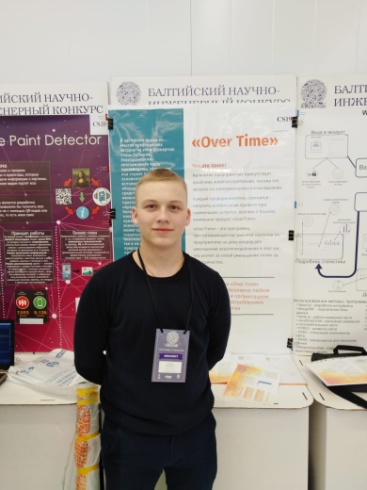 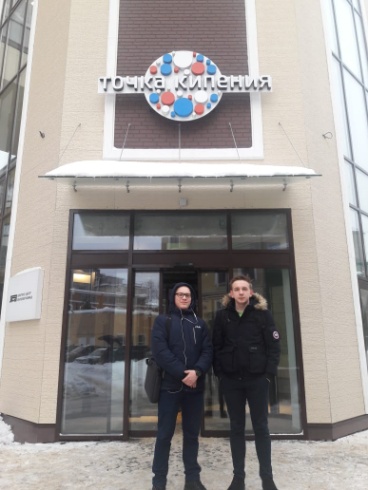 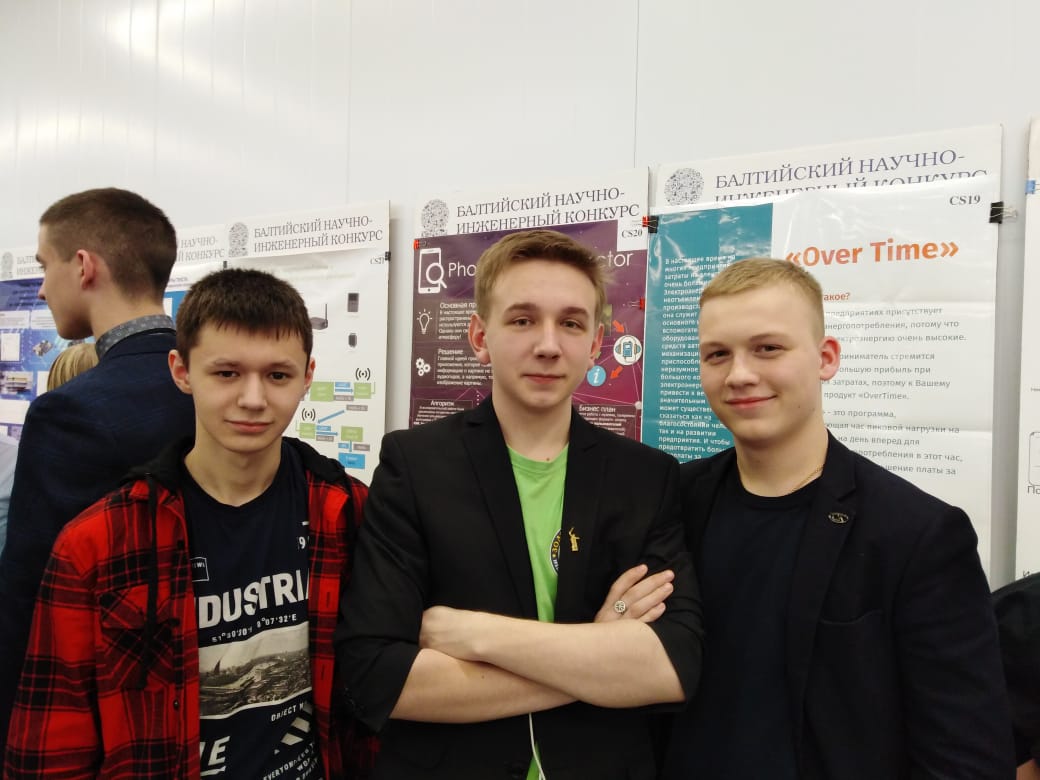 